 Los Cabos, Playa del Amor, Playa del Divorcio, La paz, Visita de Ciudad, Playa La Ventana. Duración: 7 días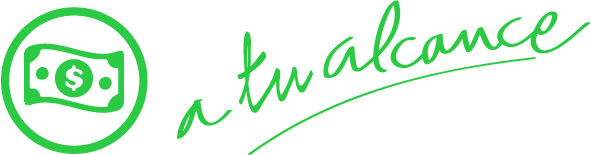 Llegadas: De lunes a viernes hasta 12 diciembre 2024Servicio en regularMínimo 2 pasajerosDÍA 01.		LOS CABOSLlegada al Aeropuerto de Los Cabos. Traslado en servicio privado desde el Aeropuerto a su hotel. El traslado se efectúa con todas las medidas de seguridad e higiene. Check in en el hotel. Tarde libre para disfrutar del hotel.Alojamiento.DÍA 02. 	LOS CABOS – AL FINAL DE LA TIERRA – LOS CABOS Desayuno en el hotel* 08:30 hrs. Cita en el lobby del hotel. Serás capaz de apreciar el contraste entre las tranquilas aguas del Mar de Cortés y el oleaje del Océano Pacífico. La experiencia de la fusión entre el Mar de Cortés y el Océano Pacífico es un fenómeno poco común de la madre naturaleza en todo el mundo. Este emocionante y agradable paseo se centra en los principales atractivos de nuestro mar y combina tiempo de playa en la Roca Pelicano, y si las condiciones permiten desembarcar de puede explorar La Playa del Amor, Playa del Divorcio, La Cueva de San Andrés, la ventana al Pacífico. Finalmente podrás disfrutar tiempo de compras en Cabo San Lucas. Regreso al Hotel.  AlojamientoDÍA 03. 	LOS CABOS – PASEO EN CATAMARÁN DE LUJO CON SNORKEL – LOS CABOS Desayuno en el hotel* 08:30 ó 13:30 hrs. Cita en el lobby del hotel. Relájate a bordo de nuestro lujoso catamarán de dos pisos mientras navegas al Arco y el Fin de la Tierra. Observa la increíble vida marina y maravíllate de la belleza que hace de Los Cabos un destino único. Nada, snorkelea o usa un propulsor subacuático en una de las 2 diferentes bahías que visitaremos, entre peces tropicales. Relájate bajo el cálido sol en una bahía paradisíaca, incluyendo un delicioso lunch y barra libre incluida. Disfruta una experiencia única y memorable en el Mar de Cortés en un ambiente Premium “todo incluido”. Regreso al Hotel.  AlojamientoDIA 04.		LOS CABOS – LA PAZ Desayuno en el hotel* A la hora indicada traslado en servicio privado al destino de La Paz, ciudad rodeada por el desierto y que sus calles te envuelven en una atmósfera de tranquilidad, si lo que buscas es relajarte, este es el lugar correcto. Tarde libre para actividades personales. Alojamiento. DÍA 05. 	LA PAZ – VISITA DE CIUDAD DE LA PAZ CON PLAYAS Desayuno en el hotel* 09:00 hrs. Cita en el lobby del hotel. Comenzaremos nuestro recorrido por el centro histórico de La Paz, Catedral, Ex Palacio de Gobierno, malecón, visita al Museo Regional. Continuamos a la Paya Balandra y caminata para ver el hongo de Balandra, posteriormente visitaremos la Playa El Tecolote y tiempo libre. Comeremos en un restaurante de playa. (Duración aproximada de actividades y traslados 8h) Al finalizar nuestra visita a las playas, regreso a su hotel. AlojamientoDÍA 06. 	LA PAZ – PUEBLOS HISTÓRICOS Y PLAYA LA VENTANA – LA PAZ Desayuno en el Hotel* Cita en el lobby. Saldremos entre 09:00 y 10:00 am y nos dirigiremos hacia el poblado de El Triunfo, designado como "Pueblo Histórico".  Haremos una caminata por el pueblo donde disfrutaremos de diversos paisajes característicos de la Baja, entre ruinas, construcciones antiguas y estructuras colosales.Recorriendo sus calles descubriremos edificios históricos y conoceremos las leyendas y mitos que abrazan este poblado, el cuál fue una comunidad minera habitado por franceses, ingleses y chinos; Caminaremos por sus veredas donde conoceremos la famosa chimenea "La Ramona", estructura de casi 47 metros de altura, construida bajo el diseño de Gustavo Eiffel (de la torre Eiffel de París) y la chimenea "La Julieta". Subiremos una colina hasta el mirador para disfrutar de una hermosa vista del pueblo. Después visitaremos el poblado de San Antonio donde podrás observar ruinas de casas de época que aún se mantienen de pie, la plaza principal y conocerás el rincón donde se tomó la foto de portada del disco These days (de Bon Jovi). Continuaremos nuestro recorrido por carretera hasta llegar a una hermosa playa del Mar de Cortés llamada La Ventana, donde comeremos a la orilla del mar, y donde podrás disfrutar de una tarde relajada en un camastro, hamaca, o en la arena del mar. Regreso al hotel.  AlojamientoDIA 07.		LA PAZ – AEROPUERTO DE LA PAZDesayuno en el hotel* A la hora indicada traslado al aeropuerto de La Paz para abordar su vuelo de regreso. Fin de los servicios. NOTA: Las actividades están sujetas a cambios de días de operación y condiciones climáticas.*El desayuno depende si la categoría de hotel que selecciona aplica con desayuno. INCLUYE: Traslado aeropuerto – hotel – aeropuerto en servicio privado, vehículos previamente sanitizados con todos los protocolos de seguridad e higiene3 noches de alojamiento en Los CabosDesayuno en el hotel, dependiendo del Hotel de su elección3 noches de hospedaje en La PazDesayuno en el hotel (Depende de la categoría del hotel) Traslado en servicio Privado de Los Cabos a La Paz Transportación terrestre para los tours en servicio compartido, con capacidad controlada y vehículos previamente sanitizados Tour en Bote con fondo de Cristal, Box Lunch IncluidoPaseo en Catamarán de lujo con snorkel por 2 Bahías de Cabo San Lucas (Incluye Tour Privado, Paseo por el Arco, Lunch y Barra libre Internacional, Equipo de Snorkel, Paddle board, Capitán y Guías) Visita de ciudad de La Paz con playasTour de pueblos Históricos y Playa la Ventana con comida incluida Conductor - guía para los tours mencionadosImpuestosNO INCLUYE:Boletos aéreos o de autobús (Opción Solo Terrestre) Extras en hotelesServicios, excursiones o comidas no especificadas Propinas a camaristas, botones, guías, choferes, gastos personalesTe invitamos a disfrutar tu viaje a plenitud, adquiriendo una Póliza de Asistencia al viajero con una amplia cobertura. Contamos con diferentes planes con las empresas de renombre Universal Assistance y Assist Card.HOTELES PREVISTO O SIMILARESHOTELES PREVISTO O SIMILARESHOTELES PREVISTO O SIMILARESHOTELES PREVISTO O SIMILARESNOCHESCIUDADHOTELCAT3LOS CABOSHOLIDAY INN EXPRESS / CITY SUITES CABO T3LOS CABOSVILLA DEL PALMAR / HACIENDA ENCANTADA - SIN ALIMENTOSTS3LOS CABOSBAHIA HOTEL - SOLO CON DESAYUNOP3LA PAZCITY EXPRESS / THE MARINE WATERFRONTT3LA PAZCATEDRAL O HYATTTS3LA PAZHOTEL INDIGO - SOLO EN HAB DOBLE - ADULTOSPPRECIO POR PERSONA EN MXN (MINIMO 2 PERSONAS) PRECIO POR PERSONA EN MXN (MINIMO 2 PERSONAS) PRECIO POR PERSONA EN MXN (MINIMO 2 PERSONAS) PRECIO POR PERSONA EN MXN (MINIMO 2 PERSONAS) PRECIO POR PERSONA EN MXN (MINIMO 2 PERSONAS) PRECIO POR PERSONA EN MXN (MINIMO 2 PERSONAS) DBLTPLMNRTURISTATERRESTRE213701769011690TERRESTRE Y AERÉO224601878012790TURISTA SUPERIORTERRESTRE276602199012370TERRESTRE Y AERÉO287602317013460PRIMERATERRESTRE38560N/AN/ATERRESTRE Y AERÉO40790N/aN/aVUELO REDONDO PREVISTOS CON VIVAAEROBUS EN LA RUTA MEX/ SJD / LAP / MEX
IMPUESTOS AEREOS $990 POR PASAJERO
APLICA PARA TEMPORADA BAJA
TARIFAS SUJETAS A CAMBIOS Y A DISPONIBILIDAD LIMITADA SIN PREVIO AVISO 
MENOR DE 6 A 12 AÑOS COMPARTIENDO HABITACION CON 2 ADULTOS TARIFAS NO APLICAN EN TEMPORADA ALTA (NAVIDAD, FIN DE AÑO, PUENTES VACACIONALES) VIGENCIA: 12 DICIEMBRE 2024VUELO REDONDO PREVISTOS CON VIVAAEROBUS EN LA RUTA MEX/ SJD / LAP / MEX
IMPUESTOS AEREOS $990 POR PASAJERO
APLICA PARA TEMPORADA BAJA
TARIFAS SUJETAS A CAMBIOS Y A DISPONIBILIDAD LIMITADA SIN PREVIO AVISO 
MENOR DE 6 A 12 AÑOS COMPARTIENDO HABITACION CON 2 ADULTOS TARIFAS NO APLICAN EN TEMPORADA ALTA (NAVIDAD, FIN DE AÑO, PUENTES VACACIONALES) VIGENCIA: 12 DICIEMBRE 2024VUELO REDONDO PREVISTOS CON VIVAAEROBUS EN LA RUTA MEX/ SJD / LAP / MEX
IMPUESTOS AEREOS $990 POR PASAJERO
APLICA PARA TEMPORADA BAJA
TARIFAS SUJETAS A CAMBIOS Y A DISPONIBILIDAD LIMITADA SIN PREVIO AVISO 
MENOR DE 6 A 12 AÑOS COMPARTIENDO HABITACION CON 2 ADULTOS TARIFAS NO APLICAN EN TEMPORADA ALTA (NAVIDAD, FIN DE AÑO, PUENTES VACACIONALES) VIGENCIA: 12 DICIEMBRE 2024VUELO REDONDO PREVISTOS CON VIVAAEROBUS EN LA RUTA MEX/ SJD / LAP / MEX
IMPUESTOS AEREOS $990 POR PASAJERO
APLICA PARA TEMPORADA BAJA
TARIFAS SUJETAS A CAMBIOS Y A DISPONIBILIDAD LIMITADA SIN PREVIO AVISO 
MENOR DE 6 A 12 AÑOS COMPARTIENDO HABITACION CON 2 ADULTOS TARIFAS NO APLICAN EN TEMPORADA ALTA (NAVIDAD, FIN DE AÑO, PUENTES VACACIONALES) VIGENCIA: 12 DICIEMBRE 2024VUELO REDONDO PREVISTOS CON VIVAAEROBUS EN LA RUTA MEX/ SJD / LAP / MEX
IMPUESTOS AEREOS $990 POR PASAJERO
APLICA PARA TEMPORADA BAJA
TARIFAS SUJETAS A CAMBIOS Y A DISPONIBILIDAD LIMITADA SIN PREVIO AVISO 
MENOR DE 6 A 12 AÑOS COMPARTIENDO HABITACION CON 2 ADULTOS TARIFAS NO APLICAN EN TEMPORADA ALTA (NAVIDAD, FIN DE AÑO, PUENTES VACACIONALES) VIGENCIA: 12 DICIEMBRE 2024VUELO REDONDO PREVISTOS CON VIVAAEROBUS EN LA RUTA MEX/ SJD / LAP / MEX
IMPUESTOS AEREOS $990 POR PASAJERO
APLICA PARA TEMPORADA BAJA
TARIFAS SUJETAS A CAMBIOS Y A DISPONIBILIDAD LIMITADA SIN PREVIO AVISO 
MENOR DE 6 A 12 AÑOS COMPARTIENDO HABITACION CON 2 ADULTOS TARIFAS NO APLICAN EN TEMPORADA ALTA (NAVIDAD, FIN DE AÑO, PUENTES VACACIONALES) VIGENCIA: 12 DICIEMBRE 2024VUELO REDONDO PREVISTOS CON VIVAAEROBUS EN LA RUTA MEX/ SJD / LAP / MEX
IMPUESTOS AEREOS $990 POR PASAJERO
APLICA PARA TEMPORADA BAJA
TARIFAS SUJETAS A CAMBIOS Y A DISPONIBILIDAD LIMITADA SIN PREVIO AVISO 
MENOR DE 6 A 12 AÑOS COMPARTIENDO HABITACION CON 2 ADULTOS TARIFAS NO APLICAN EN TEMPORADA ALTA (NAVIDAD, FIN DE AÑO, PUENTES VACACIONALES) VIGENCIA: 12 DICIEMBRE 2024VUELO REDONDO PREVISTOS CON VIVAAEROBUS EN LA RUTA MEX/ SJD / LAP / MEX
IMPUESTOS AEREOS $990 POR PASAJERO
APLICA PARA TEMPORADA BAJA
TARIFAS SUJETAS A CAMBIOS Y A DISPONIBILIDAD LIMITADA SIN PREVIO AVISO 
MENOR DE 6 A 12 AÑOS COMPARTIENDO HABITACION CON 2 ADULTOS TARIFAS NO APLICAN EN TEMPORADA ALTA (NAVIDAD, FIN DE AÑO, PUENTES VACACIONALES) VIGENCIA: 12 DICIEMBRE 2024VUELO REDONDO PREVISTOS CON VIVAAEROBUS EN LA RUTA MEX/ SJD / LAP / MEX
IMPUESTOS AEREOS $990 POR PASAJERO
APLICA PARA TEMPORADA BAJA
TARIFAS SUJETAS A CAMBIOS Y A DISPONIBILIDAD LIMITADA SIN PREVIO AVISO 
MENOR DE 6 A 12 AÑOS COMPARTIENDO HABITACION CON 2 ADULTOS TARIFAS NO APLICAN EN TEMPORADA ALTA (NAVIDAD, FIN DE AÑO, PUENTES VACACIONALES) VIGENCIA: 12 DICIEMBRE 2024VUELO REDONDO PREVISTOS CON VIVAAEROBUS EN LA RUTA MEX/ SJD / LAP / MEX
IMPUESTOS AEREOS $990 POR PASAJERO
APLICA PARA TEMPORADA BAJA
TARIFAS SUJETAS A CAMBIOS Y A DISPONIBILIDAD LIMITADA SIN PREVIO AVISO 
MENOR DE 6 A 12 AÑOS COMPARTIENDO HABITACION CON 2 ADULTOS TARIFAS NO APLICAN EN TEMPORADA ALTA (NAVIDAD, FIN DE AÑO, PUENTES VACACIONALES) VIGENCIA: 12 DICIEMBRE 2024VUELO REDONDO PREVISTOS CON VIVAAEROBUS EN LA RUTA MEX/ SJD / LAP / MEX
IMPUESTOS AEREOS $990 POR PASAJERO
APLICA PARA TEMPORADA BAJA
TARIFAS SUJETAS A CAMBIOS Y A DISPONIBILIDAD LIMITADA SIN PREVIO AVISO 
MENOR DE 6 A 12 AÑOS COMPARTIENDO HABITACION CON 2 ADULTOS TARIFAS NO APLICAN EN TEMPORADA ALTA (NAVIDAD, FIN DE AÑO, PUENTES VACACIONALES) VIGENCIA: 12 DICIEMBRE 2024VUELO REDONDO PREVISTOS CON VIVAAEROBUS EN LA RUTA MEX/ SJD / LAP / MEX
IMPUESTOS AEREOS $990 POR PASAJERO
APLICA PARA TEMPORADA BAJA
TARIFAS SUJETAS A CAMBIOS Y A DISPONIBILIDAD LIMITADA SIN PREVIO AVISO 
MENOR DE 6 A 12 AÑOS COMPARTIENDO HABITACION CON 2 ADULTOS TARIFAS NO APLICAN EN TEMPORADA ALTA (NAVIDAD, FIN DE AÑO, PUENTES VACACIONALES) VIGENCIA: 12 DICIEMBRE 2024VUELO REDONDO PREVISTOS CON VIVAAEROBUS EN LA RUTA MEX/ SJD / LAP / MEX
IMPUESTOS AEREOS $990 POR PASAJERO
APLICA PARA TEMPORADA BAJA
TARIFAS SUJETAS A CAMBIOS Y A DISPONIBILIDAD LIMITADA SIN PREVIO AVISO 
MENOR DE 6 A 12 AÑOS COMPARTIENDO HABITACION CON 2 ADULTOS TARIFAS NO APLICAN EN TEMPORADA ALTA (NAVIDAD, FIN DE AÑO, PUENTES VACACIONALES) VIGENCIA: 12 DICIEMBRE 2024VUELO REDONDO PREVISTOS CON VIVAAEROBUS EN LA RUTA MEX/ SJD / LAP / MEX
IMPUESTOS AEREOS $990 POR PASAJERO
APLICA PARA TEMPORADA BAJA
TARIFAS SUJETAS A CAMBIOS Y A DISPONIBILIDAD LIMITADA SIN PREVIO AVISO 
MENOR DE 6 A 12 AÑOS COMPARTIENDO HABITACION CON 2 ADULTOS TARIFAS NO APLICAN EN TEMPORADA ALTA (NAVIDAD, FIN DE AÑO, PUENTES VACACIONALES) VIGENCIA: 12 DICIEMBRE 2024VUELO REDONDO PREVISTOS CON VIVAAEROBUS EN LA RUTA MEX/ SJD / LAP / MEX
IMPUESTOS AEREOS $990 POR PASAJERO
APLICA PARA TEMPORADA BAJA
TARIFAS SUJETAS A CAMBIOS Y A DISPONIBILIDAD LIMITADA SIN PREVIO AVISO 
MENOR DE 6 A 12 AÑOS COMPARTIENDO HABITACION CON 2 ADULTOS TARIFAS NO APLICAN EN TEMPORADA ALTA (NAVIDAD, FIN DE AÑO, PUENTES VACACIONALES) VIGENCIA: 12 DICIEMBRE 2024VUELO REDONDO PREVISTOS CON VIVAAEROBUS EN LA RUTA MEX/ SJD / LAP / MEX
IMPUESTOS AEREOS $990 POR PASAJERO
APLICA PARA TEMPORADA BAJA
TARIFAS SUJETAS A CAMBIOS Y A DISPONIBILIDAD LIMITADA SIN PREVIO AVISO 
MENOR DE 6 A 12 AÑOS COMPARTIENDO HABITACION CON 2 ADULTOS TARIFAS NO APLICAN EN TEMPORADA ALTA (NAVIDAD, FIN DE AÑO, PUENTES VACACIONALES) VIGENCIA: 12 DICIEMBRE 2024VUELO REDONDO PREVISTOS CON VIVAAEROBUS EN LA RUTA MEX/ SJD / LAP / MEX
IMPUESTOS AEREOS $990 POR PASAJERO
APLICA PARA TEMPORADA BAJA
TARIFAS SUJETAS A CAMBIOS Y A DISPONIBILIDAD LIMITADA SIN PREVIO AVISO 
MENOR DE 6 A 12 AÑOS COMPARTIENDO HABITACION CON 2 ADULTOS TARIFAS NO APLICAN EN TEMPORADA ALTA (NAVIDAD, FIN DE AÑO, PUENTES VACACIONALES) VIGENCIA: 12 DICIEMBRE 2024VUELO REDONDO PREVISTOS CON VIVAAEROBUS EN LA RUTA MEX/ SJD / LAP / MEX
IMPUESTOS AEREOS $990 POR PASAJERO
APLICA PARA TEMPORADA BAJA
TARIFAS SUJETAS A CAMBIOS Y A DISPONIBILIDAD LIMITADA SIN PREVIO AVISO 
MENOR DE 6 A 12 AÑOS COMPARTIENDO HABITACION CON 2 ADULTOS TARIFAS NO APLICAN EN TEMPORADA ALTA (NAVIDAD, FIN DE AÑO, PUENTES VACACIONALES) VIGENCIA: 12 DICIEMBRE 2024VUELO REDONDO PREVISTOS CON VIVAAEROBUS EN LA RUTA MEX/ SJD / LAP / MEX
IMPUESTOS AEREOS $990 POR PASAJERO
APLICA PARA TEMPORADA BAJA
TARIFAS SUJETAS A CAMBIOS Y A DISPONIBILIDAD LIMITADA SIN PREVIO AVISO 
MENOR DE 6 A 12 AÑOS COMPARTIENDO HABITACION CON 2 ADULTOS TARIFAS NO APLICAN EN TEMPORADA ALTA (NAVIDAD, FIN DE AÑO, PUENTES VACACIONALES) VIGENCIA: 12 DICIEMBRE 2024VUELO REDONDO PREVISTOS CON VIVAAEROBUS EN LA RUTA MEX/ SJD / LAP / MEX
IMPUESTOS AEREOS $990 POR PASAJERO
APLICA PARA TEMPORADA BAJA
TARIFAS SUJETAS A CAMBIOS Y A DISPONIBILIDAD LIMITADA SIN PREVIO AVISO 
MENOR DE 6 A 12 AÑOS COMPARTIENDO HABITACION CON 2 ADULTOS TARIFAS NO APLICAN EN TEMPORADA ALTA (NAVIDAD, FIN DE AÑO, PUENTES VACACIONALES) VIGENCIA: 12 DICIEMBRE 2024VUELO REDONDO PREVISTOS CON VIVAAEROBUS EN LA RUTA MEX/ SJD / LAP / MEX
IMPUESTOS AEREOS $990 POR PASAJERO
APLICA PARA TEMPORADA BAJA
TARIFAS SUJETAS A CAMBIOS Y A DISPONIBILIDAD LIMITADA SIN PREVIO AVISO 
MENOR DE 6 A 12 AÑOS COMPARTIENDO HABITACION CON 2 ADULTOS TARIFAS NO APLICAN EN TEMPORADA ALTA (NAVIDAD, FIN DE AÑO, PUENTES VACACIONALES) VIGENCIA: 12 DICIEMBRE 2024VUELO REDONDO PREVISTOS CON VIVAAEROBUS EN LA RUTA MEX/ SJD / LAP / MEX
IMPUESTOS AEREOS $990 POR PASAJERO
APLICA PARA TEMPORADA BAJA
TARIFAS SUJETAS A CAMBIOS Y A DISPONIBILIDAD LIMITADA SIN PREVIO AVISO 
MENOR DE 6 A 12 AÑOS COMPARTIENDO HABITACION CON 2 ADULTOS TARIFAS NO APLICAN EN TEMPORADA ALTA (NAVIDAD, FIN DE AÑO, PUENTES VACACIONALES) VIGENCIA: 12 DICIEMBRE 2024VUELO REDONDO PREVISTOS CON VIVAAEROBUS EN LA RUTA MEX/ SJD / LAP / MEX
IMPUESTOS AEREOS $990 POR PASAJERO
APLICA PARA TEMPORADA BAJA
TARIFAS SUJETAS A CAMBIOS Y A DISPONIBILIDAD LIMITADA SIN PREVIO AVISO 
MENOR DE 6 A 12 AÑOS COMPARTIENDO HABITACION CON 2 ADULTOS TARIFAS NO APLICAN EN TEMPORADA ALTA (NAVIDAD, FIN DE AÑO, PUENTES VACACIONALES) VIGENCIA: 12 DICIEMBRE 2024VUELO REDONDO PREVISTOS CON VIVAAEROBUS EN LA RUTA MEX/ SJD / LAP / MEX
IMPUESTOS AEREOS $990 POR PASAJERO
APLICA PARA TEMPORADA BAJA
TARIFAS SUJETAS A CAMBIOS Y A DISPONIBILIDAD LIMITADA SIN PREVIO AVISO 
MENOR DE 6 A 12 AÑOS COMPARTIENDO HABITACION CON 2 ADULTOS TARIFAS NO APLICAN EN TEMPORADA ALTA (NAVIDAD, FIN DE AÑO, PUENTES VACACIONALES) VIGENCIA: 12 DICIEMBRE 2024VUELO REDONDO PREVISTOS CON VIVAAEROBUS EN LA RUTA MEX/ SJD / LAP / MEX
IMPUESTOS AEREOS $990 POR PASAJERO
APLICA PARA TEMPORADA BAJA
TARIFAS SUJETAS A CAMBIOS Y A DISPONIBILIDAD LIMITADA SIN PREVIO AVISO 
MENOR DE 6 A 12 AÑOS COMPARTIENDO HABITACION CON 2 ADULTOS TARIFAS NO APLICAN EN TEMPORADA ALTA (NAVIDAD, FIN DE AÑO, PUENTES VACACIONALES) VIGENCIA: 12 DICIEMBRE 2024VUELO REDONDO PREVISTOS CON VIVAAEROBUS EN LA RUTA MEX/ SJD / LAP / MEX
IMPUESTOS AEREOS $990 POR PASAJERO
APLICA PARA TEMPORADA BAJA
TARIFAS SUJETAS A CAMBIOS Y A DISPONIBILIDAD LIMITADA SIN PREVIO AVISO 
MENOR DE 6 A 12 AÑOS COMPARTIENDO HABITACION CON 2 ADULTOS TARIFAS NO APLICAN EN TEMPORADA ALTA (NAVIDAD, FIN DE AÑO, PUENTES VACACIONALES) VIGENCIA: 12 DICIEMBRE 2024VUELO REDONDO PREVISTOS CON VIVAAEROBUS EN LA RUTA MEX/ SJD / LAP / MEX
IMPUESTOS AEREOS $990 POR PASAJERO
APLICA PARA TEMPORADA BAJA
TARIFAS SUJETAS A CAMBIOS Y A DISPONIBILIDAD LIMITADA SIN PREVIO AVISO 
MENOR DE 6 A 12 AÑOS COMPARTIENDO HABITACION CON 2 ADULTOS TARIFAS NO APLICAN EN TEMPORADA ALTA (NAVIDAD, FIN DE AÑO, PUENTES VACACIONALES) VIGENCIA: 12 DICIEMBRE 2024VUELO REDONDO PREVISTOS CON VIVAAEROBUS EN LA RUTA MEX/ SJD / LAP / MEX
IMPUESTOS AEREOS $990 POR PASAJERO
APLICA PARA TEMPORADA BAJA
TARIFAS SUJETAS A CAMBIOS Y A DISPONIBILIDAD LIMITADA SIN PREVIO AVISO 
MENOR DE 6 A 12 AÑOS COMPARTIENDO HABITACION CON 2 ADULTOS TARIFAS NO APLICAN EN TEMPORADA ALTA (NAVIDAD, FIN DE AÑO, PUENTES VACACIONALES) VIGENCIA: 12 DICIEMBRE 2024VUELO REDONDO PREVISTOS CON VIVAAEROBUS EN LA RUTA MEX/ SJD / LAP / MEX
IMPUESTOS AEREOS $990 POR PASAJERO
APLICA PARA TEMPORADA BAJA
TARIFAS SUJETAS A CAMBIOS Y A DISPONIBILIDAD LIMITADA SIN PREVIO AVISO 
MENOR DE 6 A 12 AÑOS COMPARTIENDO HABITACION CON 2 ADULTOS TARIFAS NO APLICAN EN TEMPORADA ALTA (NAVIDAD, FIN DE AÑO, PUENTES VACACIONALES) VIGENCIA: 12 DICIEMBRE 2024VUELO REDONDO PREVISTOS CON VIVAAEROBUS EN LA RUTA MEX/ SJD / LAP / MEX
IMPUESTOS AEREOS $990 POR PASAJERO
APLICA PARA TEMPORADA BAJA
TARIFAS SUJETAS A CAMBIOS Y A DISPONIBILIDAD LIMITADA SIN PREVIO AVISO 
MENOR DE 6 A 12 AÑOS COMPARTIENDO HABITACION CON 2 ADULTOS TARIFAS NO APLICAN EN TEMPORADA ALTA (NAVIDAD, FIN DE AÑO, PUENTES VACACIONALES) VIGENCIA: 12 DICIEMBRE 2024VUELO REDONDO PREVISTOS CON VIVAAEROBUS EN LA RUTA MEX/ SJD / LAP / MEX
IMPUESTOS AEREOS $990 POR PASAJERO
APLICA PARA TEMPORADA BAJA
TARIFAS SUJETAS A CAMBIOS Y A DISPONIBILIDAD LIMITADA SIN PREVIO AVISO 
MENOR DE 6 A 12 AÑOS COMPARTIENDO HABITACION CON 2 ADULTOS TARIFAS NO APLICAN EN TEMPORADA ALTA (NAVIDAD, FIN DE AÑO, PUENTES VACACIONALES) VIGENCIA: 12 DICIEMBRE 2024VUELO REDONDO PREVISTOS CON VIVAAEROBUS EN LA RUTA MEX/ SJD / LAP / MEX
IMPUESTOS AEREOS $990 POR PASAJERO
APLICA PARA TEMPORADA BAJA
TARIFAS SUJETAS A CAMBIOS Y A DISPONIBILIDAD LIMITADA SIN PREVIO AVISO 
MENOR DE 6 A 12 AÑOS COMPARTIENDO HABITACION CON 2 ADULTOS TARIFAS NO APLICAN EN TEMPORADA ALTA (NAVIDAD, FIN DE AÑO, PUENTES VACACIONALES) VIGENCIA: 12 DICIEMBRE 2024VUELO REDONDO PREVISTOS CON VIVAAEROBUS EN LA RUTA MEX/ SJD / LAP / MEX
IMPUESTOS AEREOS $990 POR PASAJERO
APLICA PARA TEMPORADA BAJA
TARIFAS SUJETAS A CAMBIOS Y A DISPONIBILIDAD LIMITADA SIN PREVIO AVISO 
MENOR DE 6 A 12 AÑOS COMPARTIENDO HABITACION CON 2 ADULTOS TARIFAS NO APLICAN EN TEMPORADA ALTA (NAVIDAD, FIN DE AÑO, PUENTES VACACIONALES) VIGENCIA: 12 DICIEMBRE 2024VUELO REDONDO PREVISTOS CON VIVAAEROBUS EN LA RUTA MEX/ SJD / LAP / MEX
IMPUESTOS AEREOS $990 POR PASAJERO
APLICA PARA TEMPORADA BAJA
TARIFAS SUJETAS A CAMBIOS Y A DISPONIBILIDAD LIMITADA SIN PREVIO AVISO 
MENOR DE 6 A 12 AÑOS COMPARTIENDO HABITACION CON 2 ADULTOS TARIFAS NO APLICAN EN TEMPORADA ALTA (NAVIDAD, FIN DE AÑO, PUENTES VACACIONALES) VIGENCIA: 12 DICIEMBRE 2024VUELO REDONDO PREVISTOS CON VIVAAEROBUS EN LA RUTA MEX/ SJD / LAP / MEX
IMPUESTOS AEREOS $990 POR PASAJERO
APLICA PARA TEMPORADA BAJA
TARIFAS SUJETAS A CAMBIOS Y A DISPONIBILIDAD LIMITADA SIN PREVIO AVISO 
MENOR DE 6 A 12 AÑOS COMPARTIENDO HABITACION CON 2 ADULTOS TARIFAS NO APLICAN EN TEMPORADA ALTA (NAVIDAD, FIN DE AÑO, PUENTES VACACIONALES) VIGENCIA: 12 DICIEMBRE 2024VUELO REDONDO PREVISTOS CON VIVAAEROBUS EN LA RUTA MEX/ SJD / LAP / MEX
IMPUESTOS AEREOS $990 POR PASAJERO
APLICA PARA TEMPORADA BAJA
TARIFAS SUJETAS A CAMBIOS Y A DISPONIBILIDAD LIMITADA SIN PREVIO AVISO 
MENOR DE 6 A 12 AÑOS COMPARTIENDO HABITACION CON 2 ADULTOS TARIFAS NO APLICAN EN TEMPORADA ALTA (NAVIDAD, FIN DE AÑO, PUENTES VACACIONALES) VIGENCIA: 12 DICIEMBRE 2024